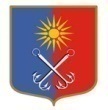 КИРОВСКИЙ МУНИЦИПАЛЬНЫЙ РАЙОНЛЕНИНГРАДСКОЙ ОБЛАСТИАДМИНИСТРАЦИЯОТРАДНЕНСКОГО ГОРОДСКОГО ПОСЕЛЕНИЯП О С Т А Н О В Л Е Н И Еот «27» апреля 2024 года № 242О признании утратившим силу некоторых постановлений администрации МО «Город Отрадное» В связи с принятием постановления постановление администрации МО «Город Отрадное» от 17.11.2023 № 612 «Об утверждении муниципальной программы «Безопасность на территории Отрадненского городского поселения Кировского муниципального района Ленинградской области на 2024-2026 г.г.»,  администрация МО «Город Отрадное» постановляет:Признать утратившим силу постановление администрации МО «Город Отрадное» от 18.11.2022 № 649 «Об утверждении муниципальной программы «Безопасность на территории Отрадненского городского поселения Кировского муниципального района Ленинградской области на 2022-2024 г.г.».Признать утратившим силу постановление администрации МО «Город Отрадное» от 29.11.2021 № 733 «Об утверждении муниципальной программы «Безопасность на территории Отрадненского городского поселения Кировского муниципального района Ленинградской области на 2023-2025 г.г.».Настоящее постановление вступает в силу после его официального опубликования и распространяется на правоотношения сторон, возникшее с 01.01.2024 года.Настоящее постановление опубликовать в газете «Отрадное вчера, сегодня, завтра», разместить на официальном сайте органов местного самоуправления МО «Город Отрадное» otradnoe-na-neve.ru.Контроль за исполнением постановления оставляю за собой.Первый заместитель главы администрации                                    А.С. МорозовРазослано: дело-2, ФЭУ, ОО, МБУК «КЦ «Фортуна», МКУ «Отрадненская городская библиотека», МБУ СМИ Редакция газеты «Отрадное вчера, сегодня, завтра» 